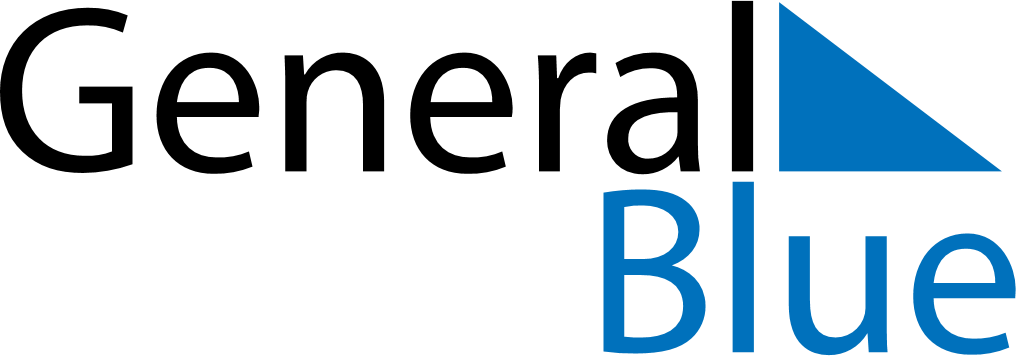 February 1994February 1994February 1994February 1994February 1994SundayMondayTuesdayWednesdayThursdayFridaySaturday12345678910111213141516171819202122232425262728